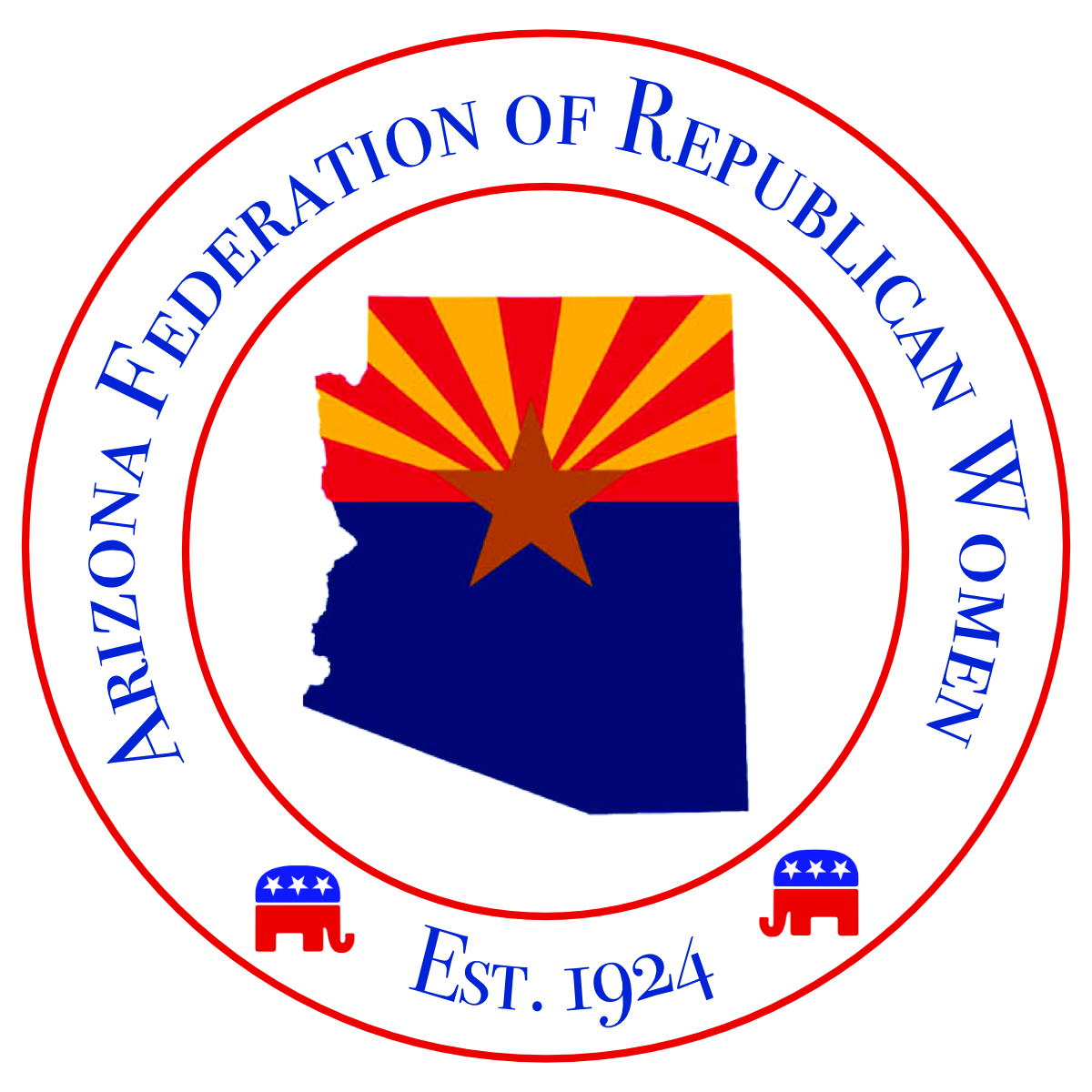 (Logo to be changed to Club logo)SEE LAST PAGES FOR INSTRUCTIONS AND NOTES  AzFRW CLUB BYLAWS TEMPLATE Template Note:  A Board of Directors is not recommended for any Clubs. _____________ REPUBLICAN WOMENARTICLE I ─ NAME Section 1.  The name of this Club shall be ________________ Republican Women (“Club”).  ARTICLE II ─ OBJECTTemplate Note: The current edition of Robert’s Rules of Order, Newly Revised states that this Article II is to be entitled “Object.” (Robert’s at 56:18, p. 40)* Template Note: Language below is taken from the NFRW Bylaws. The object of this Club shall be to: Increase the effectiveness of Republican women in the cause of good government;Promote the principles of the Republican Party;Work for the election of Republican candidates in all elections;Foster loyalty to the Republican party at all levels of government;Inform the public through political education and activity;Support the objectives and policies of the Republican National Committee ARTICLE III ─ MEMBERSHIPTemplate Note: the language is from Robert’s at 56:19, p. 541*Section 1. MEMBERSHIP CATEGORIES AND ELIGIBILITY.ACTIVE MEMBERSHIP (language comes from AzFRW Bylaws Article III,§1)Any Republican woman who is currently registered as a Republican in the State of Arizona, and who upholds the object of the AzFRW, the NFRW, the Club and the philosophy of the Republican Party shall be eligible for Active membership. Active membership may not be held in more than one Federated Club.Membership expires each year on December 31.  Renewal of membership must be received at NFRW headquarters by March 1 of the following year for the member to remain in good standing. Template Note: Language is from NFRW Bylaws Art. VIII, §1(C) ASSOCIATE WOMEN MEMBERSHIP Template Note: Language comes from AzFRW Bylaws Art. III, §3  Associate membership in an AzFRW Club is open to Republican women who hold active membership in another Federated Club, and who are registered as a Republican in another state.Associate women members cannot hold office or vote. (AzFRW language) They may serve on committees but not as Chairs.  Associate women members are not counted in determining the number of delegates to AzFRW or NFRW meetings or conventions.Template Note: Individual Clubs may choose to not allow Associate women members to serve on Club committees. If Club chooses to not allow Associate women members to serve as members of Club committees, match up the language with Article III-Committees, Section 1. Republican men may be Associate members but cannot make motions, hold office, have a voice or vote, and may not serve on committees or be counted in determining the number of Active Club members or the number of delegates the Club qualifies to send to NFRW or AzFRW meetings or biennial conventions.Associate dues remain with the Club. Associate members are not reported to the AzFRW or NFRW. Section 2. POLITICAL ADVOCACY AND ENDORSEMENTS. No Club, Club elected officer or Club Active or Associate member who, in their official capacity or their status as a Club or Federation member, Publicly advocates a split party ticket or for a candidate running on an opposition ticket, including in non-partisan races, shall be admitted to, or continued in, membership; or whoPublicly advocates for any Republican candidate in a contested race, including in non-partisan races and Republican party office races, shall be admitted to, or continued in, membership; or who Affiliates with any organization which is not officially recognized by the NFRW as working in concert with the NFRW and the Republican National Committee shall be admitted to, or continued in, membership. These shall apply only to public advocacy on the part of the Club, the Club officers and Club members using their Club officer or Club member status or capacity. Individual Active or Associate members may support, as an individual, any Republican candidate of their choice.Section 3. REMOVAL FROM AND REINSTATEMENT TO CLUB MEMBERSHIP.A member may be removed from membership by a two-thirds (2/3) vote of the votes cast by Executive Committee members present and voting, following the report of the investigation conducted by an Investigation Subcommittee consisting of Executive Committee members elected by plurality vote of the Executive Committee to gather and present facts and to make a written report recommending whether charges shall be brought against the accused and, if so, what charges are to be brought regarding the member’s removal provided thatNotice of the meeting at which removal will be considered and voted upon has been sent to each member of the Executive Committee and to the accused no later than ten business days prior to the meeting date; The Notice informed the accused and members of the Executive Committee ofeach charge against the accused; and the Investigation Subcommittee’s   findings on each charge; andthe Investigation Subcommittee’s recommended action on each charge.The Notice informed the accused and the members of the Executive Committee of the following sequence of actions to be taken at the meeting - which must be held in Executive Session:Reading of each charge and the Investigation Subcommittee’s findings and recommended action to be taken on each charge;Response entered by the accused to each charge (“admit” or “deny” only);Opening statements by both sides Investigation Subcommittee first accused second;Presentation of case by Investigation Subcommittee then presentation of defense by accused;Closing arguments by Investigation Subcommittee then by the accused;Accused and her advocates leave the room. Executive Committee debates/discusses the matter; and Votes by ballot on each charge (“guilty” or “not guilty”);The Tellers’ Committee collects all voted ballots and tallies the voted ballots using the prepared Tally Sheet(s);In the disciplinary process of removal of a member from membership, when votes, which have been taken, are counted, the Chairman of the Tellers’ Committee brings the              counted ballots, the prepared Tally Sheet and the Tellers’ Committee Report (the results on each charge) to the parliamentarian to check for signatures, etc.The Chairman of the Tellers’ Committee than reads aloud the results and hands the Tellers’ Report to the presiding Chairman and the ballots and Tally Sheet to the Club Secretary; The Executive Committee presiding Chairman reads the results of the counted vote on each charge and after each charge, announces “The accused is found [guilty] or [not guilty] on Charge # ___;” If the accused member is found guilty of any charge, the Executive Committee presiding         Chairmanannounces that the next item of business is determination of penalty to be imposed on each “guilty” charge andentertains “a Motion that [a specific penalty*] be imposed” Template Note: *Robert’s lists “Punishments that a society may impose generally fall under the headings of censure, fine (if the bylaws authorize it) suspension or expulsion. Lists removal from office and censure as the “the usual possible penalties for an officer.”     If a Motion imposing a penalty is made and seconded, Debate/discussion on the Motion is held; Vote is taken on the Motion – requires from office or membership requires two-thirds vote of Executive Committee members present and voting.Upon completion of voting and announcement of results, the accused member is called back into the room and advised of the Executive Committee decision.A club member may be removed for cause on grounds including but not limited to the following:Failure to pay dues by the required deadline;Failure to maintain the required voter registration status which qualifies the member for membership;                       Publicly advocating in violation of the Club Political Advocacy and Endorsement Bylaw in Article III, Section 2; Working against the expressed ideals and objectives of the AzFRW or NFRW;Violation of the bylaw provisions, standing rules or adopted policies of the Club, AzFRW or NFRW;Actions, which conflict with these Club Bylaws.ARTICLE IV ─ DUES AND SERVICE CHARGESSection 1.  The fiscal year shall be from January 1 through December 31.Section 2.  Active member and Associate member dues amounts shall be determined by majority of the votes cast by the membership present and voting at a regular or special meeting if Notice of the vote to be taken at the meeting has been sent to all Club Active members in good standing in compliance with these bylaws.Section 3.  Club membership dues shall be due January 1 and shall be delinquent March 1. Club shall remit AzFRW and NFRW per capita dues to the AzFRW as required.Section 4.  Club shall remit the NFRW and AzFRW annual Club service charge fees as required by those bodies.  ARTICLE V ─ OFFICERS AND DUTIESSection 1.  ELECTED OFFICERS.  The elected officers of this Club shall be a President, First Vice President, Second Vice President^, Third Vice President^, Recording Secretary, Corresponding Secretary^, and Treasurer.  Template Note: ^ - Club may choose to elect Second and/or Third Vice Presidents or Corresponding Secretary according to Club needs.   Section 2.  APPOINTED OFFICERS.  The President shall appoint, with approval of the Executive Committee, the appointed officers to include Chaplain, Corresponding Secretary (if not elected),* Parliamentarian and Historian. Template Note: *Include appointed officer positions according to Club’s needs. Once approved by the Executive Committee for the period of the two-year term of elected officers, Appointed Officers may not be removed from their position except in accordance with Article VII, Section J. 	Section 3.  ELIGIBILITY.  Each elected and appointed officer shall be an Active member of the Club and in good standing.Section 4.  TERM OF OFFICE.  Officers shall serve a term of Template Note: one year or two years – Club chooses which one here) or until their successors are elected.                                                An officer may run for only one consecutive term of office. Template Note: Club must choose these details according to Club’s preference.                            The term of office shall begin on January 1 of the year following the election.Section 5.  VACANCY. Vacancies in an elective office shall be filled by the Executive Committee at its next regular meeting following creation of the vacancy or at a special meeting called for that purpose. Notice of the meeting including announcement of the vacancy and the means by which an Active member in good standing may be nominated to fill that vacancy, is sent to members by the President or her designee no later than ten days prior to the meeting date. The official term of office for the Active member in good standing voted to fill the vacancy shall be completion of the unexpired term of office. It begins as soon as the voting results are announced and shall end when the original term of that office would end.For purposes of determining eligibility to run for re-election, an officer who completes more than half of a term is considered to have served a full term in that office.Section 6.  DUTIES OF ELECTED AND APPOINTED OFFICERS. The President shall:Call and preside over and send notice of (or so instruct her designee) to all regular and special membership meetings and regular and special meetings of the Executive Committee unless the business of the meeting includes action against the President (ie. wherein, if the business of the meeting will include proposed action against the Club President, is to so, the next highest-ranking officer shall call, send notice of, and preside over the regular or special meeting; Represent the Club at all times, or designate a representative or proxy in her absence or inability to do so, including to represent the Club at all AzFRW State Meetings and the Biennial Convention;Appoint the Club’s appointed officers, committee chairs and committee members, except the Nominating Committee, all subject to the approval of the Executive Committee;Present to the Executive Committee for approval at its first meeting of the term of office a program of action in consultation with the Chairmen of the Standing and Special Committees;Coordinate with the Budget Committee to submit first to the Executive Committee for approval then to the general membership for adoption at the first general membership meeting of the term of office an annual or biennial budget; Template Note: The Club chooses here whether its budget will be annual or biennial Be an ex-officio member of all committees except the Financial Review and Nominating Committees; Approve all materials prior to being printed and distributed by an elected or appointed officer, a Standing or Special Committee or a Club member;    Template Note This duty is also mentioned in Committees, ART VIII, Sect 2Be a signer on all Club financial accounts; Template Note It is important that the President and Treasurer are both on signature card at the bank for all accounts to preserve access to Club funds in case of the unexpected or sudden absence of one or the other … check with your banks as to their requirements for officers and signature cards. Appoint the Financial Review Committee in November, with the exception of when a change of Treasurer has occurred, at which time a full review shall be completed;Accept the written resignation of any member holding an elective or appointed position. 	Template Note: Clubs may grant this #10 acceptance authority to Exec Committee 	instead of the President however, according to Robert’s Rules, once a resignation is 	accepted by a vote (ie: Exec Comm), that acceptance cannot be rescinded even if the 	individual who resigned attempts to rescind the resignation!The First Vice President shall:Serve as Program Chair;Perform the duties of the President in her absence;Perform such other duties as are assigned by the President, the Executive Committee, and/or the membership.The Second Vice President shall: Template Note: DELETE if Club does not have a 2nd VPServe as Membership Chair; Maintain a current roster of members of the Club;Perform the duties of the President in the absence of both the President and    the First Vice President;Perform such other duties as assigned by the President, the Executive Committee and/or the membership; The Third Vice President shall:  Template Note: DELETE if Club does not have a 3rd VP   Serve as Ways & Means Chair;Perform the duties of the President in the absence of the President, the First    Vice President and Second Vice President; and Perform such other duties as assigned by the President, the Executive Committee or the membership.The Recording Secretary shall:Keep the minutes of all meetings of the Club, the Executive Committee and provide a copy of each record to the AzFRW President not later than fifteen (15) days after each meeting; Keep a current inventory of Club property;Maintain all Club records; andPerform such other duties as may be assigned by the President, the Executive Committee, or the membership. The Treasurer shall:Be custodian of all Club funds, depositing them in a timely manner into financial institutions approved by the Executive Committee;Be a signer on all Club financial accounts;Template note:  Again, President and Treasurer should both be on all bank signatory cards. Two signatures co-signing checks modern or wise business practice. What happens if there is an unexpected absence of an individual if she is the only signer on Club financial accounts? Banks may have a specific requirement for other elected officers such as the Secretary to be on the bank signature card. Disburse funds as directed by the Executive Committee; Prepare and submit written financial report(s) at each regular Club and Executive Committee meeting and as requested for Special and/or Emergency meetings;Submit per capita dues, annual NFRW and AzFRW Club service fees, and reports as required to the AzFRW in accordance with deadline dates set by the AzFRW and NFRW;Submit complete financial records to the Financial Review Committee for the annual review;                                                                                    Perform such other duties as assigned by the President, the Executive Committee and/or the membership; and Ensure the club complies with all IRS and State reporting requirements.The Parliamentarian shall:Advise the officers and members on matters of parliamentary procedure;Assist with questions in interpreting the Club bylaws and rules;Assist in the planning of committees business to be introduced and conducted; and                               Serve as a non-voting member of the Bylaws, Credentials, Elections, Nominating, Program, Resolutions and Rules Committees.                  If the parliamentarian is an Active Club member in good standing, she shall be entitled to exercise the membership privilege of a ballot vote. The Chaplain shall: Template Note: DELETE if Club chooses not to have this officerOffer invocations, blessings, prayers and benedictions when called upon to do so; and Perform such other duties as assigned by the President, the Executive Committee, and/or the membership.The Corresponding Secretary shall: Template Note: DELETE if Club chooses not to have this officer Conduct the correspondence of the Club under the supervision of the President; Preserve in a permanent file all letters and papers of value to the Club; andPerform such other duties as assigned by the President, the Executive Committee, or the membership. The Historian shall: Template Note: DELETE if Club chooses not to have this officerCreate and maintain a historical record of the Club during the President’s term        of office; and  Perform other duties as assigned by the President, the Executive Committee, or 	       the membership.Section 7.  RECORDS.  All officers and all committee chairmen shall deliver all records, files, 	and properties of the Club to their successors immediately upon leaving office, unless 	otherwise directed by the President or the Executive Committee.ARTICLE VI ─ MEETINGSSection 1.  A meeting, or any business of the Club membership, Executive Committee, Board  	    of Directors or any Standing or Special Committee, may be conducted in person, by telephone or other electronic means. If conducted by telephone or electronically, any business transacted shall be announced and entered into the minutes at the body’s next regular meeting.Section 2.  CLUB MEETINGS.Regular Meetings A minimum of six (6) regular Club meetings shall be held during the year. These meetings shall be held on dates determined by the Executive     		   Committee.  The President or her designee shall send notice of a regular Club meeting to 	 all Active and Associate Club Members in good standing at least fourteen 		  (14) days prior to the meeting. Template Note: Club chooses the length of time prior to the meeting by which the Notice shall be sent out.Special MeetingsSpecial meetings of the Club may be called by the President and shall be called by the President, or the next highest-ranking officer if the purpose of the special meeting involves action against the President, upon receipt of the written and signed request of 10% of the total number of Active Club members in good standing stating the purpose of the Special Meeting.The purpose of the meeting shall be stated in the call, along with the statement that no other business can be transacted at the meeting.The President, or the next highest-ranking officer, if the purpose of the special meeting involves action against the President or her designee, shall send notice of a Special Club Meeting to all Active and Associate Club members in good standing at least seven (7) days prior to the meeting.  Annual Meeting. The October or November Meeting of the Club will be designated as the Annual Meeting at which time elections will be held as well as receipt of reports from officers and for any other business necessary.  Template Note: Club decides which of its meetings, the October or the November meeting, will be designated reports from officers and for any other business necessary. Quorum.  A quorum for a regular or special Club meeting shall be 10% of the Active members in good standing.  Template Note: The Club should select the lowest quorum number requirement for the Club in order to easily reach that number in attendance and thereby to always be able to conduct business.Section 3.  Executive Committee Meetings.Regular Meetings Regular Meetings of the Executive Committee shall be called by and presided over            by, the President. The President or her designee shall send notice of the Executive Committee regular meeting which shall include the meeting agenda, even if only “unconfirmed;” The notice shall include the date, time and location of the meeting.Special Meetings and Emergency Meetings Special Meetings and Emergency Meetings of the Executive Committee may be called by the President, and shall be called by the President, or by the highest-ranking elected officer if the purpose of the Special Meeting or Emergency Meeting involves action for or against the President, upon receipt by the President of the     signatures, accompanied by the written request of three (3) voting members of the Executive Committee which states the purpose of the Special Meeting or the Emergency Meeting. Notice of the Special or Emergency Meeting shall be sent by the President or her designee, or by the highest-ranking elected officer if the purpose of the Special or    Emergency Meeting involves proposed action for or against the President, upon receipt by the President of the signatures, accompanied by the written request, of three (3) voting members of 	the Executive	Committee which states the purpose of the Special Meeting or the	Emergency Meeting. The Notice shall be sent to all members of the Executive at least seven (7) days prior to the meeting and shall state the purpose of the Special Meeting. The notice shall state that no other business shall be considered at the meeting.No other business shall be conducted at that meeting.Transition Meeting. Following the election and installation of officers, a meeting of the outgoing and newly elected and appointed Executive Committee members shall be called by the outgoing President for the purposes of transferring records and information. Quorum. A quorum of any Executive Committee meeting shall be a majority of the voting members.Section 4. VOTING.  For all meetings, only Active members of the Club in good standing shallhave a voice and a vote.  A vote of the Club membership, the Executive Committee, any Standing or Special 	 Committee or any temporary committee may be conducted by mail or telephone conference call or other electronic means, even between meetings provided there is a quorum participating. Any results of votes taken in such meetings shall be announced at and entered into the minutes of, the body’s next regular meeting. Section 5. NOTICE.  Notice of all meetings may be mailed or sent electronically.       Section 6. RECORDING.  Unless permitted by the Executive Committee, recording of any portion of any meeting is prohibited, with the exception that the Secretary of the Club shall be allowed to electronically record the proceedings of any meeting with the approval of the Executive Committee.ARTICLE VII ─ EXECUTIVE COMMITTEESection 1.  COMPOSITION.The voting members of the Executive Committee are:The Elected Officers;  The Immediate Past President. Template Note: This is optional and the Club should decide on whether or not to include the Immediate Past President as a voting member of the Executive Committee.The non-voting members of the Executive Committee are:                         The Parliamentarian;                                                            The Corresponding Secretary.Template Note: Neither Standing nor Special Committee Chairmen are voting members of the Executive Committee. It is recommended that it is best to keep it simple and not have them as members of the Exec Comm. Instead, the President may invite a Standing or Special Committee Chairman to attend an Exec Comm meeting at which one of their programs or events or responsibilities will be presented/discussed.Section 2.  DUTIES OF THE EXECUTIVE COMMITTEE.Transact any necessary business between meetings of the Club; Approve President’s appointment of the Appointed Officers and Committee Chairs and members;Approve the President’s appointment of special committee(s);                                                        Approve disbursement of funds; Approve annual budget prior to the first general membership meeting of the term of office and forward it to membership for adoption;                                                                   Approve financial institutions in which Club funds are held;                                                          Set date for Financial Review Committee’s financial review of the Club accounts or upon any change of Treasurer. Adopt Standing Rules by majority of votes cast by voting Executive Committee members present and voting; Review, edit, or amend all proposed bylaw amendments and recommend each for adoption or rejection to the membership; Remove for cause, by a 2/3 vote of votes cast by voting members of the Executive Committee present and voting, elected or appointed officers, committee chairmen or Club members after investigation by the Executive Committee shows any of the following:Non-payment of dues; Publicly advocating for an opposition party candidate; Violation of the Club’s standing rules, adopted policies or bylaws; Failure to satisfactorily perform the duties of office or committee Chairmanship; orActions which might place the Club, the AzFRW, or the NFRW in a negative or unfavorable light.   ARTICLE VIII ─ COMMITTEESSection 1.  ELIGIBILITY.  All committee chairmen shall be Active Club members in good standing. Other than Nominating Committee and Bylaws Committee, Associate women members may serve on committees. Template note:  Unless Club opted that Associates could NOT serve as committee members per ART III, Section 2, in which case adjust the wording so both sections match up. (Men Associates never serve on committees)Section 2. APPOINTMENT.Standing Committee Chairmen and members shall be appointed by the President with the approval of the Executive Committee for a term to coincide with that of the elected officers (specified in these bylaws as “a two year term”).Special Committee Chairmen and members shall be appointed by the President with approval by the Executive Committee for a term to coincide with that of the elected officers. (Specified in these bylaws as “a two year term”).Once approved for the period of time of the two year term of elected officers by the Executive Committee, Standing Committee Chairmen and Special Committee Chairmen may not be removed from their position except in accordance with Article VII, Section J. Section 3. PRINTING AND DISTRIBUTION OF MATERIALS.    The President shall grant prior written approval (to be filed with the secretary for record retention) before any materials are printed and/or distributed.Section 4. THE STANDING COMMITTEES shall be:  	Template Note:  Standing Committees are constituted to perform a continuing function and remain in existence permanently. A Special Committee is a committee appointed as the needs arrive, to carry out a specified task, at the completion of which – that is, on its final report to the assembly – it automatically ceases to exist. Template Note:  A new Club may not need ALL of these listed committees, but carefully think through what you need. Standings Committees have a job responsibility for the entire term and if listed, committee members should be appointed and fully functioning; Special Committees have a shorter “one purpose,” or one task, function. Alphabetize your committee list once decided upon.Section 5. DUTIES OF STANDING COMMITTEES. Template Note:  Add or delete duties below as per needs of the Club.Achievement Awards shall:For the first Executive Committee Meeting, prepare copies of the NFRW		  Achievement Awards points tally forms (score sheets) for each member of the Executive Committee and review it at that first meeting of the Executive Committee in order to plan programs, activities, fund raising, etc. for the year ahead and thereby earn the most points possible for the AzFRW and NFRW Achievement Awards;Assist the President as needed to timely submit AzFRW and NFRW Club  Achievement Awards formsBudget shall: Working in conjunction with the President, President-elect, Treasurer, Treasurer-elect, Standing Committee Chairs, 2022-23 Standing Committee Chairs (to be approved by 2022-23 Executive Committee members) generate a budget for the [year] or [the two year term of office] Template Note: Choose which the Club prefers, a one year annual budget or a two-year biennial budget.Submit to the Executive Committee for review and modification and then to the Active members in good standing at the first general membership meeting of the term of office an [annual] or [biennial (two year)] budget. Template Note: 	Choose which the Club prefers (annual one year or biennial two year)       Monitor income and expenses during the year for compliance with the adopted  	 budget. Make recommendations for future budget planning.  Bylaws shall:Conduct a biennial review of the Club’s bylaws; Request and receive proposed amendments to the bylaws from Active Club members in good standing and shall be authorized to accept, edit or reject 	 	 them; Submit proposed bylaw amendments to the Executive Committee along with the Bylaws Committee’s recommendation for or against adoption; Submit to AzFRW Bylaws Committee a complete set of Club bylaws for review    and approval with later amended or revised bylaws transmitted to the AzFRW Bylaws Committee before the end of the term.Campaign Activities shall:                                                                                                                     Coordinate with various candidates to obtain candidates’ needs for volunteers and then make said needs known to Club members.Encourage members to track their volunteer hours and collect same for timely submission of Club Campaign Activities Awards form. Communications shall:Assist the President with newsletter and other member communications.Assist the President with obtaining media coverage for Club events.Membership shall: Template Note: 2nd VP generally Chairs if the Club has a 2nd VPMaintain a complete, up to date membership roster.  Assist at meetings by greeting, welcoming and recruiting new members.Prepare a welcome new member packet. Reach out to former members who have not renewed their dues. Nominating (see ART IX-Nominations & Elections)Programs shall: Template Note: 1st VP usually Chairs Programs Committee.                                                     Schedule programs of political interest that will attract members.Coordinate the programs in conjunction with AzFRW & NFRW Awards forms to maximize success for the Club.Ways & Means/Fundraising shall: Template Note: 3rd VP usually Chairs if the Club has a 3rd VP                                         Participate in the annual budget process to prepare and implement a plan for raising funds in order to meet the Club’s budget; andNotify and invite the Treasurer to all fundraising committee meetings. Plan and carry out Club events to raise Club revenue.Section 6.  DUTIES OF SPECIAL COMMITTEES.  Special committees deemed necessary by the Club or Executive Committee shall be appointed by the President subject to approval of theExecutive Committee.  Special Committees may include those listed below, or more, as deemed necessary: Americanism shall:Ensure the flag is properly presented at all Club meetings.Present and encourage patriotism by presentations, special events or newsletter articles andCaring for America shall:Encourage Club members to engage in charitable giving activities in the community and organize periodic Club projects as directed by the Executive Committee.Coordinate with and assist the President with timely submission of the Club Caring for America Awards forms.Financial Review Committee. A committee of three Active members shall be appointed by the President in November of each year whose duty it shall be to review the Club counts at the close of the fiscal year and shall report to the Executive Committee and to the membership at the first meeting of the following fiscal year.  Neither the President nor the Treasurer may serve on the Financial Review Committee.Literacy.  Shall establish appropriate plans to promote reading and distribution of books per the NFRW Mamie Eisenhower Learning Program (MELP)or other areas that might meet local education needs for books. Scholarship.  Shall establish the candidate criteria, distribute information to appropriate local educational institutions and submit to the Executive Committee the name(s) of scholarship winners.ARTICLE IX ─ NOMINATIONS AND ELECTIONSSection 1.  NOMINATING COMMITTEE.A Nominating Committee of not less than three Active Club members and one alternate in good standing shall be elected by plurality vote of Active Club members in good standing no later than September of the Club’s election year. Immediately upon election, the, members of the Nominating Committee shall meet with the Parliamentarian who will instruct the Committee as to proper procedure, confidentiality and conduct and who will advise and counsel the Nominating Committee as needed.  The Parliamentarian shall facilitate Members of the Nominating Committee shall elect election of a Chairman and a Vice Chairman.The Nominating Committee shall report a slate of one candidate for each office at least 30 days prior to the Club’s Annual Meeting in [October] OR [November] of the election year. All nominees for elective office shall be Active members of the Club in good standing. Nominations from the floor shall be in order following the report of the Nominating Committee. Candidates wishing to be nominated from the floor shall submit to the President, prior to the opening of the meeting at which the Nominating Committee Report is given and nominations from the floor will take place, their written consent to serve if elected.The Nominating Committee shall not submit for an office the name of any member of the Nominating Committee.A Nominating Committee member shall not serve consecutive terms. Section 2.   ELECTION OF OFFICERS.  Election of officers shall be by ballot at the Annual Meeting in [October] [November]. If there is but one nominee for an office, the election for that office may be by unanimous consent.  Election of officers shall be by majority of votes cast. No member may simultaneously run for more than one office.  ARTICLE X – AzFRW AND NFRW CONVENTION DELEGATESSection 1.  AzFRW BIENNIAL STATE CONVENTION	DELEGATES & ALTERNATESElection of Club delegates and alternates to the AzFRW Biennial State Convention shall take place before the convention and in sufficient time to comply with the AzFRW certification/credentials requirements.Credentials and Alternates    If vacancies arise following the election of Club delegates and alternates, the Club President may appoint active members in good standing to fill the vacancies. If needed, an alternate who is replacing a delegate shall be verified by the Club President as a duly elected or appointed Active Club member in good standing.  AzFRW requires that only a prepaid alternate is eligible to be elevated from alternate to delegate status. Section 2.  NFRW BIENNIAL CONVENTION DELEGATES, DELEGATES-AT-LARGE     and ALTERNATES-AT-LARGEA State Federation and a local Club must be in good standing to be eligible for 	     	  representation at an NFRW Biennial Convention. NFRW allows that each Club shall be entitled to one delegate and one alternate       provided that the Club has been in good standing for at least six (6) months prior to 	the NFRW national convention.A State Federation’s delegate and alternate at-large representation is measured by the 	 dues received at the NFRW office postmarked no later than ninety days prior to the convention date.ARTICLE XI ─ PARLIAMENTARY AUTHORITYThe current edition of Robert’s Rules of Order, Newly Revised, shall govern the Club in all instances in which they are applicable and in which they are not inconsistent with these bylaws and any special rules the Club may adopt.ARTICLE XII ─ AMENDMENTSThese bylaws may be amended by a two-thirds (2/3) vote of the ballots cast by Active Club members in good standing at any meeting of the Club, provided that adoption of the proposed amendment(s) shall have been approved by the Executive Committee and the proposed amendment(s) shall have been distributed to each member ten (10) days prior to the date of the meeting.  Template Note: Including the language “at any meeting of the Club” is important because, in certain circumstances, a special meeting may have to be called and bylaws may have to be amended at such a meeting. The Club does not want to restrict adoption of what may be a necessary bylaw amendment to only general meetings.ARTICLE XIII ─ DISSOLUTIONThis Club may be dissolved by a two-thirds vote of votes cast at any meeting of the Club, provided that notice of the dissolution has been distributed in writing or electronically at least ten (10) days prior to the meeting and has been sent to all members of the Club. In the event of dissolution, the Executive Committee shall, after payment of all liabilities of the Club, distribute any remaining assets to the Arizona Federation of Republican Women. No funds shall be distributed to any member or officer of the Club. Ownership of, and right to use, the name of a dissolved Club shall revert to the NFRW who chartered the Club and the name into existence.Adopted: MMDDYYYY Signature of Club President  Amended: MMDDYYYY Signature of Club PresidentTemplate Note: Each time the bylaws are amended insert the second option.  This way, the Club will have a running record of action taken re: the bylaws.TEMPLATE NOTES~ REMOVE all red notes and highlights. They are intended only for your Club Bylaws Committee as markers for where items need to be decided and/or for informational purposes. ~ Adjust spacing and page alignments to avoid orphan paragraphs etc. ~BOARD OF DIRECTORS A Board of Directors is not necessary or even recommended for Clubs, particularly smaller Clubs.  Clubs should function very well with an Executive Committee responsible for conducting the business of the Club in between regular Club nenetungs.~TERMINOLOGY:  Our key proper terms are Executive Committee (NOT Board unless you truly have a Board of Directors!), Active Members and Associate Members.  The terms Executive Committee, Active and Associate derive from our chartering entity, the NFRW and should be used accordingly.NEXT STEPS Using this template and 1) adding provisions from it which were not present in your Club’s current bylaws or 2) removing provisions from the Club’s current bylaws and which are outdated, no longer the manner in which the Club wishes to operate, etc., you may have practically rewritten your Club’ bylaws document.	    When changes to bylaws are so extensive that they are scattered throughout your bylaws document, or it will be too time consuming and confusing for your members to approve/adopt several Bylaw Articles with several different Motions to Adopt one amendment at a time ,,, they should be adopted through the substitution of an entirely new set of bylaws which is called a revision         We have created a complete list of instructions and a script for you in presenting your Proposed Bylaws Revision. This process is faster and far less confusing than going through numerous different bylaw amendments. Please call or email your AzFRWBylaws Chair and /or the AzFRW Parliamentarian for everything you will need. STANDING RULES ~Club Dues amounts for Actives, Associates      Suggestion: 1) May want to add language that dues are non-refundable?      	  2) Reservation made is a reservation paid. You will be billed if you do not show.~Meeting Date and Time ~Clubs should be planning to send their President and Club members to AzFRW State Meetings 	(President IS a voting member of the Board of Directors on your club’s behalf and she is 	expected to attend).  Also, the Club President is an automatic voting Delegate to the 	NFRW Biennial Convention where she (or her Alternate) carries your Club’s vote to NFRW 	for their elections, bylaw amendments and other Convention business.  Many clubs 	reimburse club members their registration fee to attend State Meetings or perhaps 	reimburse for gas? It’s about encouraging participation, training, issue understanding  	and messaging, involvement with the party. POLICIES	Clubs should not be incorporated.  State Federations and local Clubs are sub-entities of the National Federation of Republican Women which is incorporated in the Commonwealth of Virginia under Virginia corporate laws.  By incorporating, a State Federation or local Club places itself under the corporate laws of their State causing a conflict.   SPEAKERS and GUEST PRESENTERS                                             	The Federation does not give our microphones to   non-Republicans – not even to candidates in a non-partisan race. We are private, Republican political Clubs. Members joining have been solicited by us and asked to pay dues with guarantees that this is a Republican women’s club and so have the right to expect and rely on the fact that they will not appear at a Club meeting or event and hear from a non-Republican speaker.                                                                                                              ADMITTING PRESS/MEDIA                                                    	The Federation and its State and Local Club “sub-entities” are all private organizations. Our meetings and events are private meetings. No matter the topic, etc. the press/media have no right to enter a private Club meeting or event, even where elected officials and/or candidates for public office are invited or present.                                  	The Club possesses full legal authority to exclude press from any meeting.                              	A Club cannot invite and/or admit press without the express agreement of any           outside-of-the-Club-member speaker or presenter and the Club cannot permit any recording of an invited speaker or presenter without that person’s prior approval.               	Remember that any speaker must first give permission for press presence and for any questions or participation by the press.Achievement AwardsLegislation and ResearchBudgetMembershipBylawsNominatingCampaign ActivitiesProgramsCommunicationsWays and MeansAmericanismLiteracyCaring for AmericaFinancial Review CommitteeScholarships